New Language Leader (Intermediate) CoursebookTo-do list (список завдань): 1. Read Grammar material on page 1462. P. 109 ex. 5a, 5b, 6a, 6b, 73. P. 147 ex. 1, 2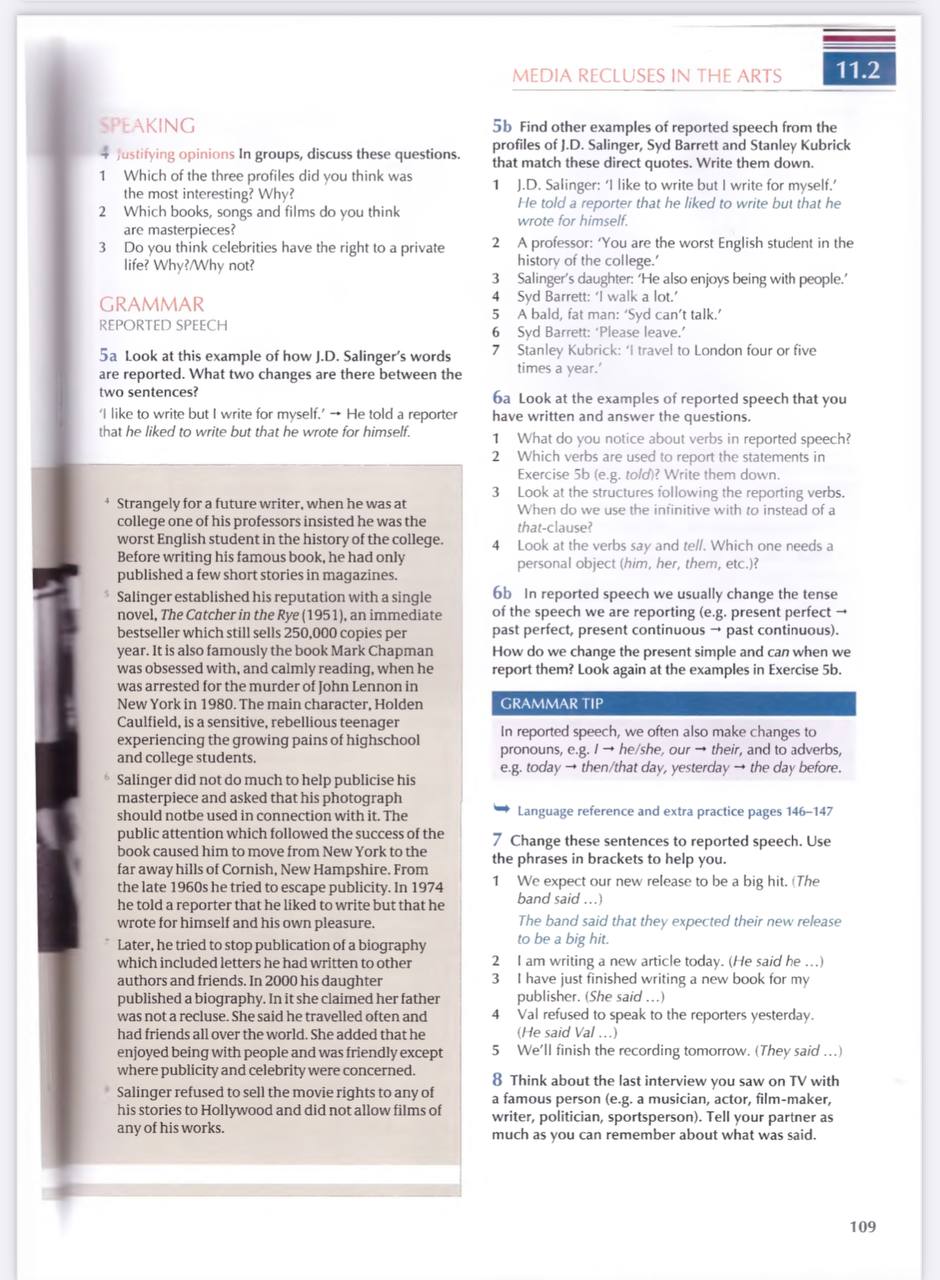 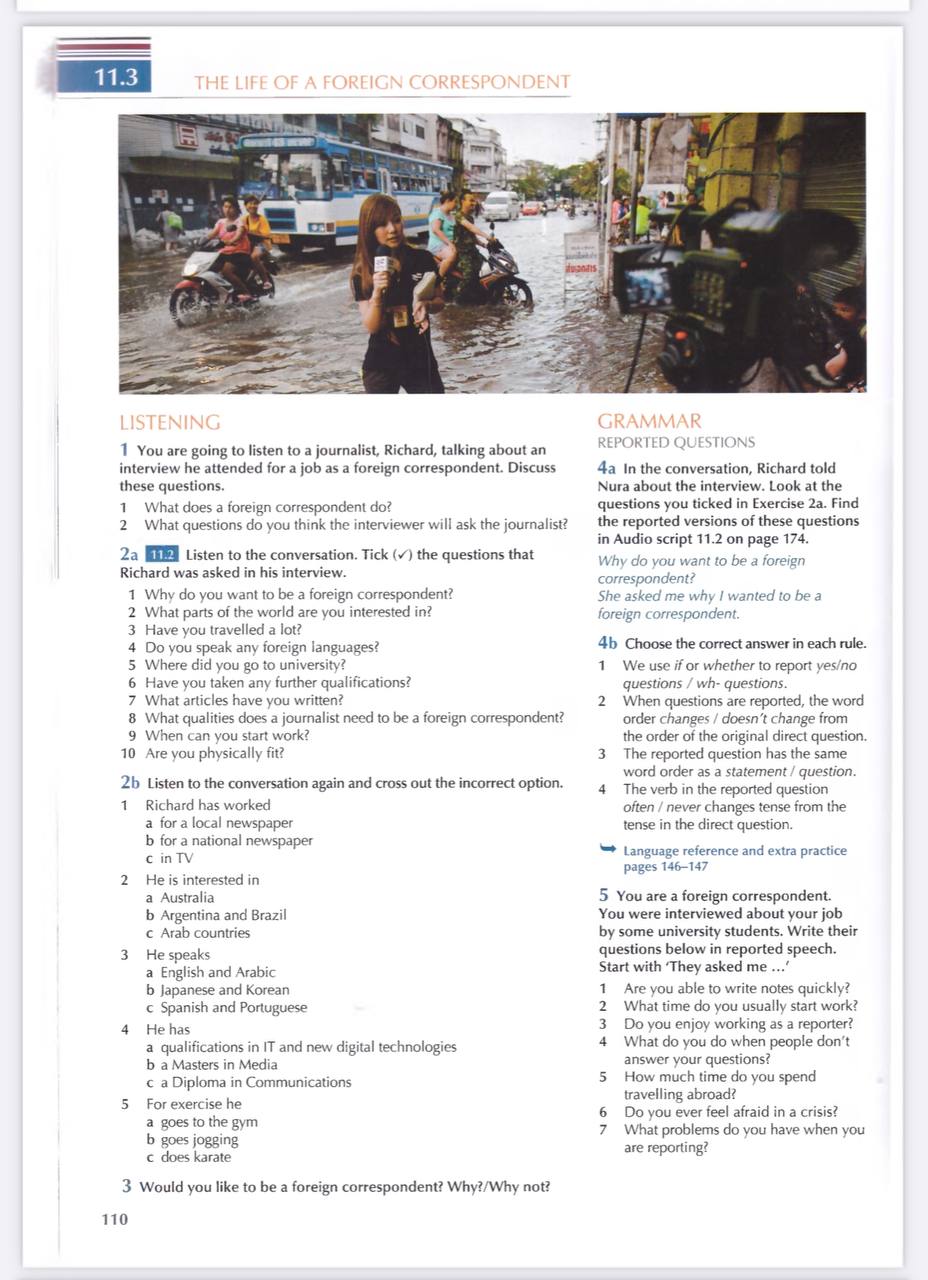 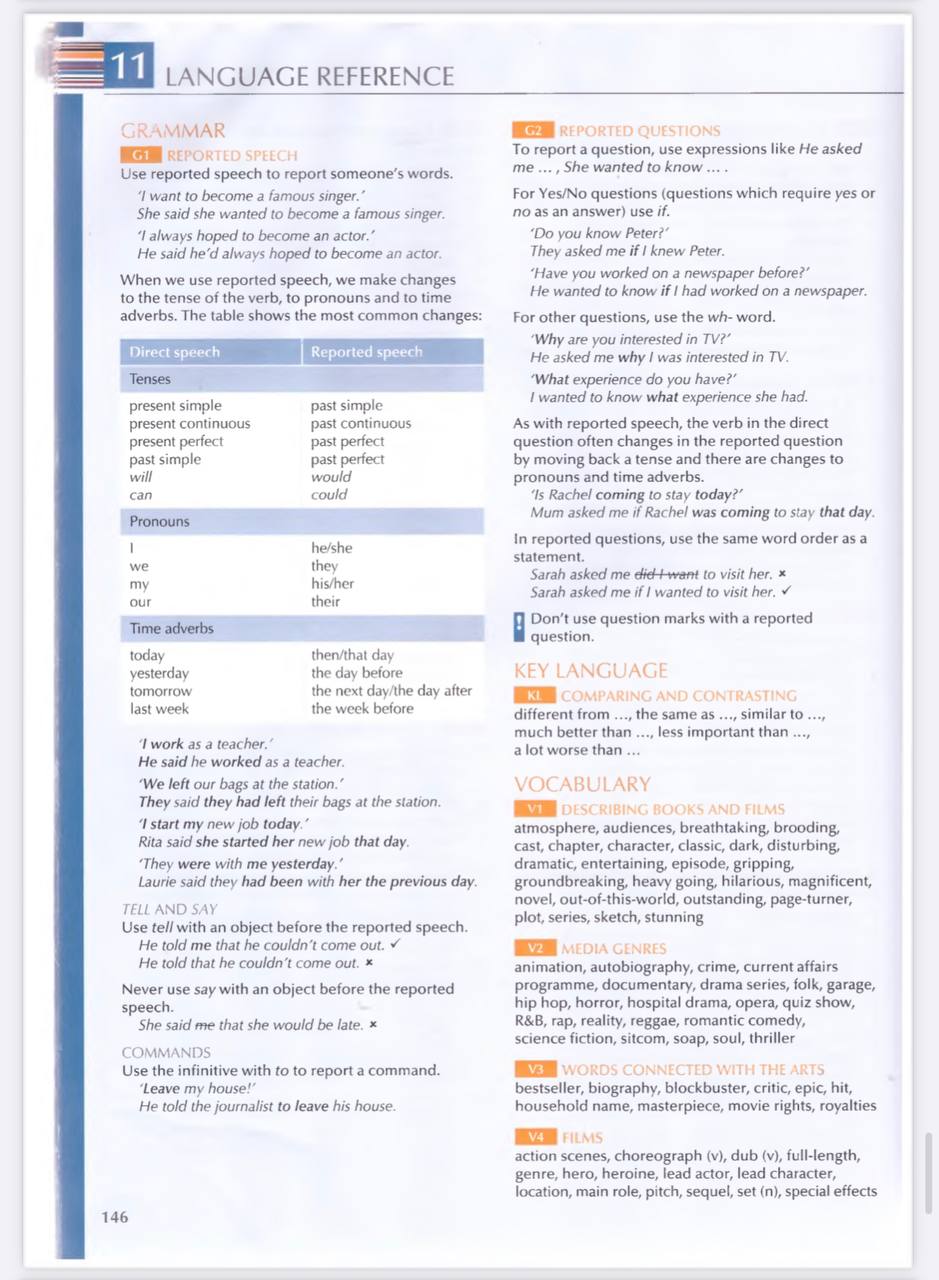 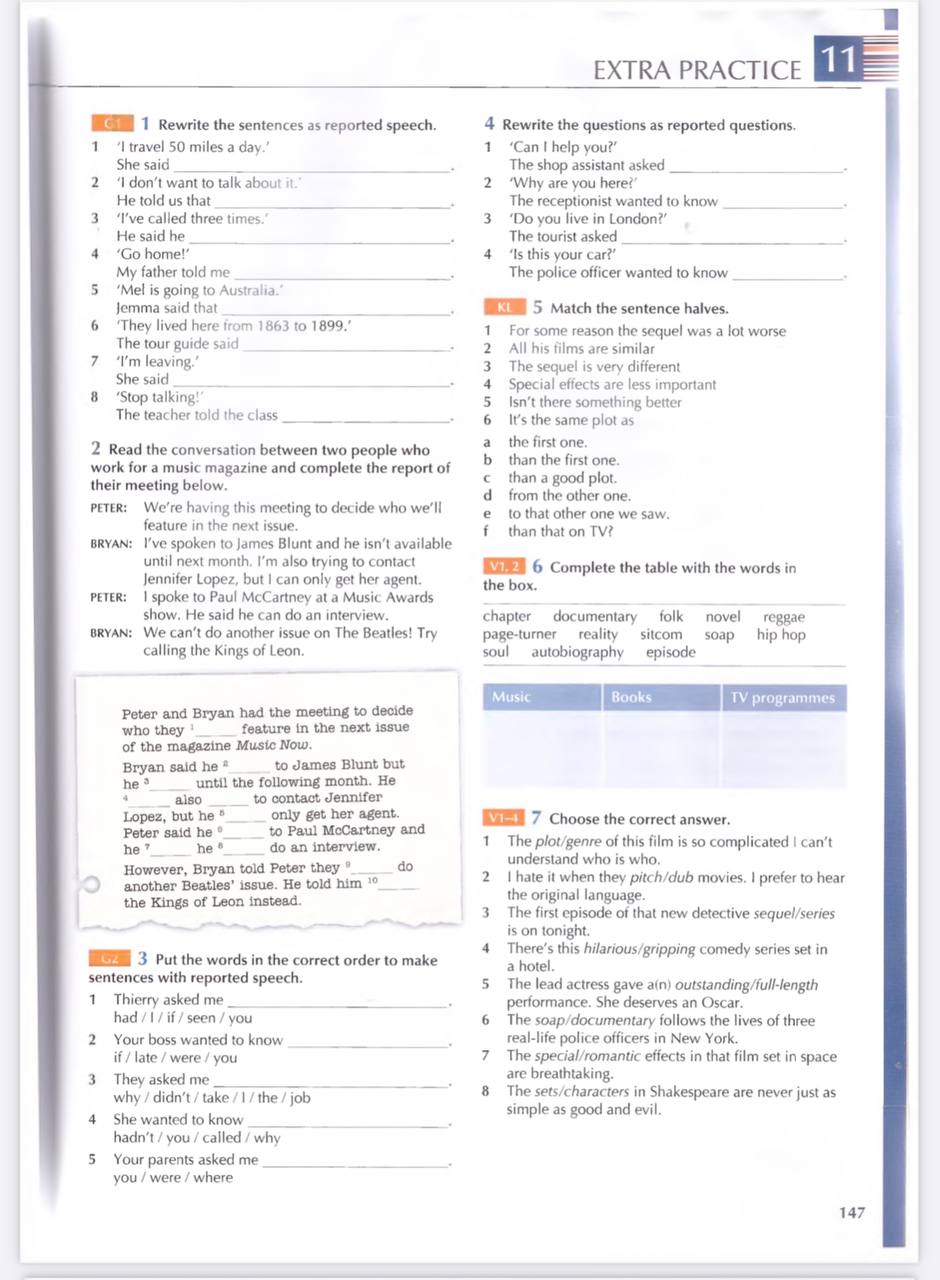 